ObjectiveTo utilize my full potential with verve and diligence in achieving professional fulfillment conforming to personal and organizational ethics thus adding value to myself and giving best to the organization and societyProfessional Experience                                                                                                            Key Subjects of InterestComputer NetworksOperating SystemsCore JavaProgramming languages (C, C++)Principal of managementERPData structure Academic QualificationResearch ProjectProjects UndertakenSkills and ExpertisePositions of Responsibility HeldSpecial Achievements / AwardsHobbies / InterestsPersonal InformationName: 			Suchita DeshmukhSex: 			FemaleDate of Birth: 	           13th March 1988Nationality: 		IndianJob Seeker First Name / CV No: 1825470Click to send CV No & get contact details of candidate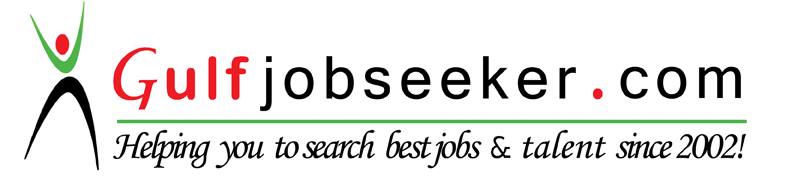 Name: Suchita DeshmukhInstitute:Government College of Engineering,Chandrapur (M.H state),IndiaDec2011 to May-2016Designation:Assistant Professor(Ad-hoc basis)Assistant Professor(Ad-hoc basis)Responsibilities and Key Deliverables:College academics & Curriculum management.Conducting 20 hrs. of classroom lectures a week on multiple subjects like CN, Core java Conducting practical workshops on Computer Networks, programming languages and othersArranging students workshops on key technology areas like Operating systems, Android Organization and supervision of students admission processCollege academics & Curriculum management.Conducting 20 hrs. of classroom lectures a week on multiple subjects like CN, Core java Conducting practical workshops on Computer Networks, programming languages and othersArranging students workshops on key technology areas like Operating systems, Android Organization and supervision of students admission processQualificationDegreeYearBoard/UniversityPercentageDivisionPost-GraduationM.Tech (SE)2014R.G.P.V University, Bhopal81.70DistinctionGraduationB.E (IT)2011R.T.M Nagpur University67.00FirstTitle:Design of an Optimized Emotion Detection System from Speech using Active Feature Selection	     Key Highlights:In this project the objective is to improve efficiency of  Design of an Optimized Emotion Detection System from Speech using Active Feature Selection.Here we using feature selection algorithms for removing irrelevant, redundant, and noisy information from the data. There are two well-known approaches to feature selection, feature ranking (FR) and feature subset selection (FSS).Completed project on “Simulation of network protocol “in java(mega project)Completed project on “Traffic analysis using ant colony optimization “in visual c(mega project)Certification: Core Java,                     Programming Language C++                     Basics of Dot net                    Basics of Android App development Tools: MS officeCoordinator of department staff.Class teacher of third & final year students.Incharge of department academic program. Incharge of different university activity.Scheduling of weakly teaching hours of Staff.Incharge of creating department regular time-table, sessional time table, internal & external exam time       Table.Published a paper on an international Journal in 2014.Presented a topic on “Nano-Technology” in ISTE’s Students chapter at State level forumRunners-up in intra institute basketball championshipActive participant at various national Level Dancing competitionsDancing Organizing and managing eventsListening to MusicPlaying Basketball